Messe de Mariage deX........................etY............................DATE ................ Eglise de ……………….1. Rite d’ouvertureProcession d’entrée des futurs époux : 	Marche nuptiale de Felix Mendelssohn.Salutation et mot d’accueil par le célébrantGloria/Gloire à DieuPrière d’ouverture2. Liturgie de la Parole	 Lecture de la première lettre de St Paul aux Corinthiens   Lue par………………………	Frères, parmi les dons de Dieu, vous cherchez à obtenir ce qu’il y a de meilleur. Et bien, je vais vous indiquer une voie	supérieure à toutes les autres. J’aurais beau parler toutes les langues de la terre et du ciel, si je n’ai pas la charité, s’il me manque l’amour, je ne suis qu’un cuivre qui résonne, une cymbale retentissante. J’aurais beau être prophète, avoir toute la science des mystères et toute la connaissance de Dieu, et toute la foi jusqu’à transporter les montagnes, s’il me manque l’amour, je ne suis rien. J’aurais beau distribuer toute ma fortune aux affamés, j’aurais beau me faire brûler vif, s’il me manque l’amour, cela ne me sert à rien. L’amour prend patience ;l’amour rend service ; l’amour ne jalouse pas ; il ne se vante pas, ne se gonfle pas d’orgueil ; il ne fait rien de malhonnête ; il ne cherche pas son intérêt ; il ne s’emporte pas ; il n’entretient pas de rancune ; il ne se réjouit pas de ce qui est mal, mais il trouve sa joie dans ce qui est vrai ; il supporte tout, il fait confiance en tout, il espère tout, il endure tout. L’amour ne passera jamais.Parole du Seigneur - Tous : Nous rendons grâce à Dieu Psaume  33						Lu par………………………Refrain : Je bénirai le Seigneur toujours et partout !Je bénirai le Seigneur en tout temps,sa louange sans cesse à mes lèvres.Je me glorifierai dans le Seigneur :que les pauvres m'entendent et soient en fête ! R/Magnifiez avec moi le Seigneur,exaltons tous ensemble son nom.Je cherche le Seigneur, il me répond :de toutes mes frayeurs, il me délivre. R/Qui regarde vers lui resplendira,sans ombre ni trouble au visage.Un pauvre crie ; le Seigneur entend :il le sauve de toutes ses angoisses. R/L'ange du Seigneur campe à l'entourpour libérer ceux qui le craignent.Goûtez et voyez : le Seigneur est bon !Heureux qui trouve en lui son refuge ! R/Alleluia. Alleluia.  Evangile de Jésus-Christ selon saint Matthieu Tandis que Jésus montait à Jérusalem, des pharisiens s'approchèrent de lui pour le mettre à l'épreuve ; ils lui demandèrent : « Est-il permis de renvoyer sa femme pour n'importe quel motif ? » Il répondit : « N'avez-vous pas lu l'Écriture ? Au commencement, le Créateur les fit homme et femme, et il leur dit : « Voilà pourquoi l'homme quittera son père et sa mère, il s'attachera à sa femme, et tous deux ne feront plus qu'un. A cause de cela, ils ne sont plus deux, mais un seul. Donc, ce que Dieu a uni, que l'homme ne le sépare pas ! »Acclamons la Parole de Dieu - Tous : Louange à Toi, Seigneur JésusHomélie par le célébrant3. Célébration du mariageDialogue intial avec les futurs épouxLe célébrant : X.... et Y...., vous avez écouté la parole de Dieu, qui révèle la grandeur de l’amour humain et du mariage. Vous allez vous engager l’un envers l’autre. Est-ce librement et sans contrainte ?Les futurs époux (séparément) : Oui.Le célébrant : En vous engageant dans la voie du mariage vous vous promettez amour mutuel et respect. Est-ce pour toute votre vie ?Les futurs époux (séparément): Oui.Le célébrant : Etes-vous prêts à accueillir les enfants que Dieu vous donne et à les éduquer selon l’évangile du Christ et dans la foi de l’Eglise ?Les futurs époux (séparément): Oui.Le célébrant : Etes-vous disposés à assumer ensemble votre mission de chrétiens dans le monde et dans l’Église ?Les futurs époux (ensemble): OuiInvitation à échanger les consentementsÉchange des consentements Le célébrant : Devant tous ceux qui sont ici réunis, en présence de Dieu et de l'Église, donnez-vous la main et échangez vos consentements.X ......., voulez-vous prendre Y......... comme épouse et promettez-vous de lui rester fidèle, dans le bonheur et dans les épreuves, dans la santé et dans la maladie, pour l’aimer tous les jours de votre vie ? Lui : OuiY........., voulez-vous prendre X .......comme époux et promettez-vous de lui rester fidèle, dans le bonheur et dans les épreuves, dans la santé et dans la maladie, pour l’aimer tous les jours de votre vie ?Elle : OuiRéception du consentementBénédiction des alliances   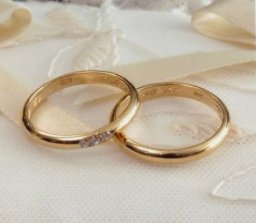 Seigneur, notre Dieu, Toi qui as fait Alliance avec nous par Jésus-Christ,bénis maintenant ces alliances :qu’elles soient pour X.... et Y....,le signe de leur fidélitéet le rappel de leur amour. Amenremise des alliances   L’époux passe à l’annulaire de l’épouse l’alliance qui est destinée, en disant :	-N… reçois cette alliance, signe de mon amour et de ma fidélité. 	Au nom du Père et du Fils et du Saint Esprit. Amen.A son tour l’épouse passe à l’annulaire de l’époux l’alliance qui est destinée, en disant :	-N… reçois cette alliance, signe de mon amour et de ma fidélité. 	Au nom du Père et du Fils et du Saint Esprit. Amen.Prière des époux 					de Sœur EmmanuelleSeigneur, nous te confions notre amour pour qu'il ne meure jamais. Fais que sa source soit en toi pour que chacun de nous cherche à aimer plus qu'à être aimé, à donner plus qu'à recevoir. Fais que les jours de joie ne nous enlisent pas dans l'indifférence au reste du monde. Fais que les jours de peine ne nous désemparent pas mais cimentent notre amour. Seigneur, toi qui es la Vie, donne-nous de ne jamais refuser la vie qui voudra naître de notre amour. Seigneur, toi qui es la Vérité, donne-nous de ne jamais refuser la vérité mais de rester transparents l'un à l'autre.Prière universelleLue par………………………Refrain : Entends nos prières, entends nos voix ! Entends nos prières monter vers toi !Notre prière monte vers toi, Seigneur,pour X.... et Y...., Qu'ils soient heureux ensemble; Que toute difficulté les stimule; Que toute joie partagée les rapproche; Que leur nouveau couple soit un lien vivant entre les deux familles. R/Notre prière monte vers Toi, Seigneur, pour qu'ils soient de bons parents: Qu'ils éveillent leurs enfants au sens de l'effort, du partage et de la prière. R/Notre prière monte vers Toi, Seigneur, pour les deux familles présentes ici: Pour ceux qui n'ont pu venir; Pour ceux dont le souvenir nous est présent aujourd'hui. R/Notre prière monte vers Toi, Seigneur, pour notre monde: Qu'il connaisse la paix et la liberté ; Qu'il soit à l'abri de la famine et de la guerre. R/4. Liturgie eucharistiqueChant d’offertoireQuete : Merci de tout cœur de votre offrande généreuse qui participe à la vie de la paroisse et lui permet d’aider les plus pauvres.SanctusSanctus, Sanctus, Sanctus Dominus Sanctus, Sanctus Deus Sabaoth.
Pleni sunt caeli et terra gloria tua. Hosanna in excelsis ! 
Benedictus qui venit in nomine Domini. Hosanna in excelsis ! OuSaint ! Saint ! Saint, le Seigneur,Dieu de l'univers !Le ciel et la terre sont remplis de ta gloire. Hosanna au plus haut des cieux. Béni soit celui qui vient au nom du Seigneur.Hosanna au plus haut des cieux.Priere du Notre PèreNotre Père qui es aux cieux,que ton nom soit sanctifié,que ton règne vienne,que ta volonté soit faite sur la terre comme au ciel.Donne-nous aujourd’hui notre pain de ce jour.Pardonne-nous nos offenses,Comme nous pardonnons aussi à ceux qui nous ont offensés.Et ne nous laisse pas entrer en tentation,mais délivre-nous du Mal.Bénédiction nuptiale Père très saint, créateur du monde, toi qui as fait l'homme et la femme à ton image, toi qui as voulu leur union et qui l'as bénie,nous te prions humblement pour X.... et Y...., qui sont unis aujourd'huipar le sacrement du mariage. Que ta bénédiction descende en abondance sur eux. Que la force de l'Esprit Saint les enflamme de ton amour ; Qu'ils trouvent le bonheur en se donnant l'un à l'autre. Que des enfants viennent embellir leur foyer et que l'Église en soit enrichie. Dans la joie, qu'ils sachent te remercier dans la tristesse, qu'ils se tournent vers toi ; que ta présence les aide dans leur travail ; qu'ils te trouvent à leur côté dans l'épreuve pour alléger leur fardeau. Qu'ils participent à la prière de ton Église et témoignent de toi dans le monde. Enfin, après avoir vécu longtemps heureux, qu'ils parviennent, entouré de leurs amis, dans le Royaume des cieux.Par Jésus, le Christ, notre Seigneur. 			Tous : Amen.Agnus Dei/ Agneau de DieuAgneau de Dieuqui enlèves le péché du monde,prends pitié de nous !Agneau de Dieuqui enlèves le péché du monde,prends pitié de nous !Agneau de Dieuqui enlèves le péché du monde,donne-nous la paix !Ou  Agnus deiQui tollis peccata mundiMiserere nobis, miserere nobis, miserere nobis. Agnus deiQui tollis peccata mundiMiserere nobis, miserere nobis, miserere nobis. Agnus deiQui tollis peccata mundiDona nobis pacem, dona nobis pacem, dona nobis pacem.Chant de Communion5. Conclusion de la célébration	Bénédiction finaleQue Dieu votre Père vous garde unis et fasse grandir votre amour ; que des enfants soient la joie de votre foyer et qu'en toute occasion de vrais amis vous entourent ; que votre travail à tous deux soit béni et que la paix demeure en votre maison. X et Y, et vous tous ici présents, que Dieu tout-puissant vous bénisse, le Père, le Fils et le Saint-Esprit. Tous : Amen.Signature des registres 		Jésus que ma joie demeure de J.S. Bach.Sortie 						Ave Maria de GounodREMERCIEMENTs